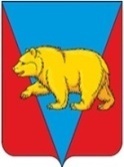 АДМИНИСТРАЦИЯ НИКОЛЬСКОГО СЕЛЬСОВЕТААБАНСКОГО РАЙОНА КРАСНОЯРСКОГО КРАЯПОСТАНОВЛЕНИЕ25.10.2022                                    с. Никольск                                         № 71ПВ целях соблюдения местными  жителями  Правил благоустройства территории  Никольского сельсовета, обеспечения безопасности взрослого и детского населения, которые находятся на улицах и других общественных пространствах села, обеспечения сохранности имущества физических и юридических лиц, в том числе частных огородов (овощи, ягоды, картофель) и посевов зерновых культур сельхозпроизводителями, в соответствии  с   Федеральным законом РФ от   №131-ФЗ «Об общих принципах организации местного самоуправления в Российской Федерации», Федеральным законом РФ от 30 марта 1999 года №52-ФЗ «О санитарно-эпидемиологическом благополучии населения», Законом РФ от 14 мая 1993 года №4979-1 «О ветеринарии», Законом Красноярского края от 02.10.2008 № 7-2161 «Об административных правонарушениях»,  руководствуясь Уставом Никольского  сельсоветаПОСТАНОВЛЯЮ:1.	Организовать выпас личного скота, принадлежащего жителям, проживающим  на территории Никольского сельсовета Абанского района Красноярского края,  (далее с. Никольск; д. Алексеевка, д. Матвеевка; д. Троицк).2.	 Осуществлять выпас скота в период с 1 мая по 1 ноября на специально отведённых пастбищах индивидуально владельцем скота и домашней птицы, либо в общественном стаде строго под наблюдением владельца или по его поручению иного лица (пастуха). Каждый владелец лично сопровождает и сдаёт утром, и принимает вечером свой скот от пастуха.3.	Определить места для выпаса скота (пастбища):3.1.	свободные пространства (луга), расположенные вокруг села, деревни, не являющиеся покосами граждан. 3.2.	По выбору владельца животных, разрешается выпас животных на неогороженных пастбищах, находящихся в собственности или в пользовании владельцев животных на основании письменного договора с арендодателями, под постоянным надзором владельцев животных, либо лиц ими уполномоченных, не допуская их перемещение на участки, не предназначенные для этих целей.3.3.	на огороженных земельных участках, вид разрешенного использования которых предусматривает разведение животных и птицы, и принадлежащих на праве собственности, владения или пользования владельцу животных, при условии принятия им мер, исключающих случаи бесконтрольного выхода животных и птицы за пределы земельного участка.3.4.	Прогон животных и птицы через автомобильные дороги общего пользования в черте и за чертой населенного пункта осуществляется владельцами животных в соответствии с Правилами дорожного движения.	4. Жителям, проживающим на территории Никольского сельсовета (с. Никольск, д. Алексеевка, д. Матвеевка, д. Троицк)   организовать выпас личного скота путем избрания пастуха на общей конференции местных жителей.	5. Свободное перемещение скота и домашней птицы по улицам 
и общественным пространствам населенного пункта запрещено. Допускается свободное перемещение скота и домашней птицы в пределах: помещения, 
в котором содержится скот и домашняя птица, огороженной территории земельного участка, принадлежащего владельцу скота и домашней птицы, исключающих случаи выхода животного за пределы участка. В случае обнаружения личного скота в дневное время на улицах и общественных пространствах населенного пункта, владелец обязан принять экстренные меры к удалению скота из указанных мест – либо прогнать на выпас 
за пределы населенного пункта, либо поместить животное в помещение, 
в котором оно содержится.	6. Для обеспечения сохранности сельскохозяйственных посевов, расположенных вблизи населенных пунктов, рекомендовать руководителям сельскохозяйственных предприятий нанять по договору лиц, обеспечивающих сохранность сельскохозяйственных посевов от потравы личным скотом.	7. В случае поступления заявлений от местных жителей, страдающих от бродячего личного скота, владельцы личного скота будут привлекаться к административной ответственности.	8. Постановление опубликовать в периодическом печатном издании «Ведомости органов местного самоуправления Никольского сельсовета», обнародовать путем вывешивания на общедоступных местах в населенных пунктах с. Никольск, д. Алексеевка, д. Матвеевка, д. Троицк, разместить на официальном сайте администрации Никольского сельсовета.	9.	 Постановление вступает в силу с момента его опубликования и распространяется на правоотношения между пастухом и владельцем личного скота, возникшие с 01 августа 2022года. Глава  Никольского сельсовета                                                   С.Ф.Охотникова